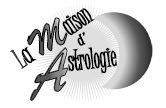 Inscriptions :Les inscriptions aux cours d’Astrologie, de Tarologie et d’Analyse Transactionnelle sont fermes et définitives. Pour les inscriptions par correspondance, veuillez compléter le coupon d’inscription ci-dessous et joindre un chèque-acompte de 85 euros à l’adresse suivanteMaison d’Astrologie 10 rue du Rond-Point - 74960 Cran-GevrierRenseignements au 04 50 66 42 28www.maison-astrologie.fr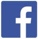 La maison d’astrologieNom : Prénom : Adresse : Tél. fixe ou mobile : Adresse mail : Je m’inscris au cours de : Astrologie  Tarologie Paiement : En 10 fois 90 € (début de mois)    En 3 fois 290 € (sept. déc. et mars)   En 1 fois 850 € (sept)Je m’inscris au stage du : Samedi 17 octobre 2020 Samedi 31 octobre 2020 Samedi 21 novembre 2020 Samedi 12 décembre 2020 Samedi 9 janvier 2021 Samedi 16 février 2021 Samedi 16 mars 2021Paiement :Prix : 65 € 20 Euros d'arrhes (par stage) pour ma réservation.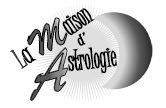 Inscriptions :Les inscriptions aux cours d’Astrologie, de Tarologie et d’Analyse Transactionnelle sont fermes et définitives. Pour les inscriptions par correspondance, veuillez compléter le coupon d’inscription ci-dessous et joindre un chèque-acompte de 85 euros à l’adresse suivanteMaison d’Astrologie 10 rue du Rond-Point - 74960 Cran-GevrierRenseignements au 04 50 66 42 28www.maison-astrologie.fr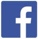 La maison d’astrologieNom : Prénom : Adresse : Tél. fixe ou mobile : Adresse mail : Je m’inscris au cours de : Astrologie  TarologiePaiement : En 10 fois 90 € (début de mois)    En 3 fois 290 € (sept. déc. et mars)   En 1 fois 850 € (sept)Je m’inscris au stage du : Samedi 17 octobre 2020 Samedi 31 octobre 2020 Samedi 21 novembre 2020 Samedi 12 décembre 2020 Samedi 9 janvier 2021 Samedi 16 février 2021 Samedi 16 mars 2021Paiement :Prix : 65 € 20 Euros d'arrhes (par stage) pour ma réservation.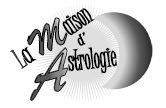 Inscriptions :Les inscriptions aux cours d’Astrologie, de Tarologie et d’Analyse Transactionnelle sont fermes et définitives. Pour les inscriptions par correspondance, veuillez compléter le coupon d’inscription ci-dessous et joindre un chèque-acompte de 85 euros à l’adresse suivanteMaison d’Astrologie 10 rue du Rond-Point - 74960 Cran-GevrierRenseignements au 04 50 66 42 28www.maison-astrologie.fr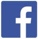 La maison d’astrologieNom : Prénom : Adresse : Tél. fixe ou mobile : Adresse mail : Je m’inscris au cours de : Astrologie I  Astrologie II   Astrologie III ou IV Tarologie IPaiement : En 10 fois 90 € (début de mois)    En 3 fois 290 € (sept. déc. et mars)   En 1 fois 850 € (sept)Je m’inscris au stage du : Samedi 12 octobre 2019 Samedi 26 octobre 2019 Samedi 9 novembre 2019 Samedi 7 décembre 2019 Samedi 11 janvier 2020 Samedi 1er février 2020 Samedi 14 mars 2020Paiement :Prix : 65 € 20 Euros d'arrhes (par stage) pour ma réservation.